Міністерство освіти і науки УкраїниНаціональний технічний університет«Дніпровська політехніка»Кафедра міжнародних відносин і аудитуРОБОЧА ПРОГРАМА НАВЧАЛЬНОЇ ДИСЦИПЛІНИ«Діалог і дебати»Викладачі: Мурадов І.Я.ДніпроНТУ «ДП»2021Робоча програма навчальної дисципліни «Діалог і дебати» для бакалаврів освітніх програм галузей знань 03, 05, 07, 24, 29 / Нац. техн. ун-т. «Дніпровська політехніка», каф. міжнародних відносин і аудиту. – Д.: НТУ «ДП», 2021. – 9 с.Розробник – Мурадов І.Я.Робоча програма регламентує: мету дисципліни; дисциплінарні результати навчання;  обсяг і розподіл за формами організації освітнього процесу та видами навчальних занять; програму дисципліни (тематичний план за видами навчальних занять); алгоритм оцінювання рівня досягнення дисциплінарних результатів навчання (шкали, засоби, процедури та критерії оцінювання); інструменти, обладнання та програмне забезпечення; рекомендовані джерела інформації.Робоча програма призначена для реалізації компетентнісного підходу під час планування освітнього процесу, викладання дисципліни, підготовки студентів до контрольних заходів, контролю провадження освітньої діяльності, внутрішнього та зовнішнього контролю забезпечення якості вищої освіти, акредитації освітніх програм.Погоджено рішенням засідання кафедри міжнародних відносин і аудиту (протокол № 1 від 30.08.2021 р).1. МЕТА НАВЧАЛЬНОЇ ДИСЦИПЛІНИДисципліна «Діалог і дебати» дозволяє сформувати індивідуальну освітню траєкторію студента шляхом досягнення додаткових до обов’язкових наступних результатів навчання:Мета дисципліни – набуття практичних навичок ведення діалогу та дебатів для пошуку найефективнішого рішення. Вивчення моделей побудови діалогу, аргументації, перемовин та дебатів. Опанування навичок публічного ведення діалогу та дебатів. Удосконалення власної комунікації.2. ОБСЯГ І РОЗПОДІЛ ЗА ФОРМАМИ ОРГАНІЗАЦІЇ ОСВІТНЬОГО ПРОЦЕСУ ТА ВИДАМИ НАВЧАЛЬНИХ ЗАНЯТЬ3. ПРОГРАМА ДИСЦИПЛІНИ ЗА ВИДАМИ НАВЧАЛЬНИХ ЗАНЯТЬ4. ОЦІНЮВАННЯ РЕЗУЛЬТАТІВ НАВЧАННЯСертифікація досягнень студентів здійснюється за допомогою прозорих процедур, що ґрунтуються на об’єктивних критеріях відповідно до «Положення про оцінювання результатів навчання здобувачів вищої освіти» НТУ «Дніпровська політехніка», остання версія якого знаходиться на сайті університету https://www.nmu.org.ua/ua/content/activity/us_documents/ .Досягнутий рівень компетентностей відносно очікуваних, що ідентифікований під час контрольних заходів, відображає реальний результат навчання студента за дисципліною.4.1. ШкалиОцінювання навчальних досягнень студентів НТУ «ДП» здійснюється за рейтинговою (100-бальною) та інституційною шкалами. Остання необхідна (за офіційною відсутністю національної шкали) для конвертації (переведення) оцінок мобільних студентів.Шкали оцінювання навчальних досягнень студентів НТУ «ДП»Кредити навчальної дисципліни зараховуються, якщо студент отримав підсумкову оцінку не менше 60-ти балів. Нижча оцінка вважається академічною заборгованістю, що підлягає ліквідації.4.2. Засоби та процедуриЗміст засобів діагностики спрямовано на контроль рівня сформованості знань, умінь, комунікації, автономності та відповідальності студента за вимогами НРК до 6-го кваліфікаційного рівня під час демонстрації регламентованих робочою програмою результатів навчання.Студент на контрольних заходах має виконувати завдання, орієнтовані виключно на демонстрацію дисциплінарних результатів навчання (розділ 2).Засоби діагностики, що надаються студентам на контрольних заходах у вигляді завдань для поточного та підсумкового контролю, формуються шляхом конкретизації вихідних даних та способу демонстрації дисциплінарних результатів навчання.Засоби діагностики (контрольні завдання) для поточного та підсумкового контролю дисципліни затверджуються кафедрою. Види засобів діагностики та процедур оцінювання для поточного та підсумкового контролю дисципліни подано нижче. Засоби діагностики та процедури оцінюванняПід час поточного контролю лекційні заняття оцінюються шляхом визначення якості виконання контрольних конкретизованих завдань. Практичні заняття оцінюються якістю виконання контрольного або індивідуального завдання.Якщо зміст певного виду занять підпорядковано декільком дескрипторам, то інтегральне значення оцінки може визначатися з урахуванням вагових коефіцієнтів, що встановлюються викладачем.За наявності рівня результатів поточних контролів з усіх видів навчальних занять не менше 60 балів, підсумковий контроль здійснюється без участі студента шляхом визначення середньозваженого значення поточних оцінок.Незалежно від результатів поточного контролю кожен студент під час екзамену має право виконувати ККР, яка містить завдання, що охоплюють ключові дисциплінарні результати навчання.Кількість конкретизованих завдань ККР повинна відповідати відведеному часу на виконання. Кількість варіантів ККР має забезпечити індивідуалізацію завдання.Значення оцінки за виконання ККР визначається середньою оцінкою складових (конкретизованих завдань) і є остаточним.Інтегральне значення оцінки виконання ККР може визначатися з урахуванням вагових коефіцієнтів, що встановлюється кафедрою для кожного дескриптора НРК.4.3. КритеріїРеальні результати навчання студента ідентифікуються та вимірюються відносно очікуваних під час контрольних заходів за допомогою критеріїв, що описують дії студента для демонстрації досягнення результатів навчання.Для оцінювання виконання контрольних завдань під час поточного контролю лекційних і практичних занять в якості критерію використовується коефіцієнт засвоєння, що автоматично адаптує показник оцінки до рейтингової шкали:Оi = 100 a/m,де a – число правильних відповідей або виконаних суттєвих операцій відповідно до еталону рішення; m – загальна кількість запитань або суттєвих операцій еталону.Індивідуальні завдання та комплексні контрольні роботи оцінюються експертно за допомогою критеріїв, що характеризують співвідношення вимог до рівня компетентностей і показників оцінки за рейтинговою шкалою.Зміст критеріїв спирається на компетентністні характеристики, визначені НРК для бакалаврського рівня вищої освіти (подано нижче).Загальні критерії досягнення результатів навчання для 6-го кваліфікаційного рівня за НРК5. ІНСТРУМЕНТИ, ОБЛАДНАННЯ ТА ПРОГРАМНЕ ЗАБЕЗПЕЧЕННЯПрограми пакету Microsoft Office (Word, Excel, Power Point, Teams).Дистанційна платформа Moodle.6. РЕКОМЕНДОВАНІ ДЖЕРЕЛА ІНФОРМАЦІЇ1. Debate and Dialogue. Toolkit of the YALA international project (Youth Activism for Lebanese Accountability), 2020 (access to the Toolkit in the course page in Moodle).2. Mediation and Dialogue Guidebook by Sabrina Quamber, Search for Common Ground Pakistan, 2013 (access to the Toolkit in the course page in Moodle).3. Положення про порядок застосування заходів з врегулювання конфлікту інтересів у діяльності посадових осіб Національного технічного університету «Дніпровська політехніка», 2019 (https://www.nmu.org.ua/ua/content/activity/us_documents/Settlement%20of%20conflicts%20of%20interest.pdf )3. The Difference Between Debate, Discussion and Dialogue by Claire Hastwell // Great place to Work, 23 December, 2020 (https://www.greatplacetowork.com/resources/blog/the-difference-between-debate-discussion-and-dialogue )4. The Process of Dialogue: Creating Effective Communication by Edgar H. Schein // The Systems Thinker, 2018 (https://thesystemsthinker.com/the-process-of-dialogue-creating-effective-communication/ ).«ЗАТВЕРДЖЕНО»завідувач кафедри30.08.2021 р.Освітній рівень…………….бакалаврОсвітня програма ………….для освітніх програм галузей знань 03, 05, 07, 24, 29Статус………………………за виборомЗагальний обсяг ..………….4 кредити ЕСТS (120 годин)Форма підсумкового контролю диференційований залікТермін викладання ………..7,8 або 11, 12 чвертіМова викладання …………….англійськаРН1 Пояснювати, чому різноманіття думок та поглядів важливе для прийняття рішень та ефективної комунікації.РН2 Аналізувати складові та пояснювати різницю між діалогом та дебатами.РН3 Використовувати діалог та дебати як інструмент впровадження змін.РН4 Розуміти сутність дебатів та принципи їх ведення.РН5 Розуміти сутність діалогу та принципи його ведення.РН6 Проводити діалог та дебати публічно.РН7 Знати переваги та недоліки союзників та опонентів у діалозі та дебатах.РН8 Формувати систему конструктивних аргументів для діалогу та дебатів.РН9 Використовувати інструменти стратегічної комунікації.РН10 Будувати коаліції та нетворки.РН11 Досягати консенсус під час діалогу та дебатів.РН12 Пояснювати причини конфліктів та умови досягнення порозуміння.РН13 Аналізувати конфлікти.РН14 Розуміти роль медіації у діалозі та дебатахРН15 Регулювати процедури вирішення конфліктів та медіації в організаціїВид навчальних занятьОбсяг, годиниРозподіл за формами навчання, годиниРозподіл за формами навчання, годиниРозподіл за формами навчання, годиниРозподіл за формами навчання, годиниРозподіл за формами навчання, годиниРозподіл за формами навчання, годиниВид навчальних занятьОбсяг, годиниденнаденнавечірнявечірнязаочназаочнаВид навчальних занятьОбсяг, годиниаудиторні заняттясамостійна роботааудиторні заняттясамостійна роботааудиторні заняттясамостійна роботалекційні563620--практичні563620--лабораторні-------семінари-------контрольні заходи88РАЗОМ1207240--ШифриДРНВиди та тематика навчальних занятьОбсяг складових, годиниЛЕКЦІЇ60РН1Вступ до курсу. Політика курсу. Вимоги. Навчальні матеріали. Екзаменаційні білети. Академічна доброчесність. Дерево очікувань та цілей.3РН1Сила різноманіття ідей та думок.3РН2Дебати, діалог та перемовини.4РН3Дебати та діалог як інструмент впровадження змін.3РН4Дебати.4РН5Діалог.4РН6Публічне ведення діалогу та дебатів.3РН7Союзники та опоненти в діалозі та дебатах.4РН8Конструктивні аргументи для захисту у діалозі та дебатах.3РН9Стратегічна комунікація.3РН10Нетворкінг та формування коаліцій.4РН11Досягнення консенсусу.3РН12Конфлікти та мир.4РН13Аналіз конфліктів.3РН14Діалог, дебати та медіація.4РН15Конфлікти та медіація: кейс розробки документів, регулюючих процедуру вирішення конфліктів, у НТУ «ДП»4РН1-15Контрольна робота 4ПРАКТИЧНІ ЗАНЯТТЯ60РН1Вправи на знайомство та тим-білдинг.3РН1Групова вправа: Колесо рівності.3РН2Розв’язання кейсів та участь у рольових іграх на проведення діалогу, дебатів та перемовин.4РН3Вправа: Як виглядає ваш персональний айсберг. Студентські презентації та дискусії.3РН4Тренування навичок дебатів.4РН5Тренування навичок діалогу.4РН6Тренування навичок публічного ведення діалогу та дебатів, а також написання промов.3РН7Мапа стейкхолдерів.3РН8Вправа: побудова переконливої аргументації.3РН9Групова вправа: формування комунікаційної стратегії.3РН10Групова гра: Острів у пустелі. Дискусія та розробка переможної стратегії діалогу.3РН11Групова вправа: досягнення консенсусу.4РН12Ділова гра: крок до конфлікту або миру?4РН13Аналіз конфліктів: розв’язання кейсів.4РН14Тренування навичок медіації.4РН15Розробка документів, регулюючих процедуру вирішення конфліктів та медіації для організації 4РН1-15Підведення підсумків, анкетування з якості, оголошення оцінок4РейтинговаІнституційна90…100відмінно / Excellent74…89добре / Good60…73задовільно / Satisfactory0…59незадовільно / FailПОТОЧНИЙ КОНТРОЛЬПОТОЧНИЙ КОНТРОЛЬПОТОЧНИЙ КОНТРОЛЬПІДСУМКОВИЙ КОНТРОЛЬПІДСУМКОВИЙ КОНТРОЛЬнавчальне заняттязасоби діагностикипроцедуризасоби діагностикипроцедурилекціїконтрольні завдання за кожною темоювиконання завдання під час лекційкомплексна контрольна робота (ККР)визначення середньозваженого результату поточних контролів;виконання ККР під час заліку за бажанням студентапрактичніконтрольні завдання за кожною темоювиконання завдань під час практичних занятькомплексна контрольна робота (ККР)визначення середньозваженого результату поточних контролів;виконання ККР під час заліку за бажанням студентапрактичніабо індивідуальне завданнявиконання завдань під час самостійної роботикомплексна контрольна робота (ККР)визначення середньозваженого результату поточних контролів;виконання ККР під час заліку за бажанням студентаДескриптори НРКВимоги до знань, умінь, комунікації, автономності та відповідальностіПоказникоцінки ЗнанняЗнанняЗнанняконцептуальні наукові та практичні знаннякритичне осмислення теорій, принципів, методів і понять у сфері професійної діяльності та/або навчанняВідповідь відмінна – правильна, обґрунтована, осмислена.Характеризує наявність:спеціалізованих концептуальних знань на рівні новітніх досягнень;критичне осмислення проблем у навчанні та/або професійній діяльності та на межі предметних галузей95-100концептуальні наукові та практичні знаннякритичне осмислення теорій, принципів, методів і понять у сфері професійної діяльності та/або навчанняВідповідь містить негрубі помилки або описки90-94концептуальні наукові та практичні знаннякритичне осмислення теорій, принципів, методів і понять у сфері професійної діяльності та/або навчанняВідповідь правильна, але має певні неточності85-89концептуальні наукові та практичні знаннякритичне осмислення теорій, принципів, методів і понять у сфері професійної діяльності та/або навчанняВідповідь правильна, але має певні неточності й недостатньо обґрунтована80-84концептуальні наукові та практичні знаннякритичне осмислення теорій, принципів, методів і понять у сфері професійної діяльності та/або навчанняВідповідь правильна, але має певні неточності, недостатньо обґрунтована та осмислена 74-79концептуальні наукові та практичні знаннякритичне осмислення теорій, принципів, методів і понять у сфері професійної діяльності та/або навчанняВідповідь фрагментарна70-73концептуальні наукові та практичні знаннякритичне осмислення теорій, принципів, методів і понять у сфері професійної діяльності та/або навчанняВідповідь демонструє нечіткі уявлення студента про об’єкт вивчення65-69концептуальні наукові та практичні знаннякритичне осмислення теорій, принципів, методів і понять у сфері професійної діяльності та/або навчанняРівень знань мінімально задовільний60-64концептуальні наукові та практичні знаннякритичне осмислення теорій, принципів, методів і понять у сфері професійної діяльності та/або навчанняРівень знань незадовільний<60УмінняУмінняУмінняпоглиблені когнітивні та практичні уміння/навички, майстерність та інноваційність на рівні, необхідному для розв’язання складних спеціалізованих задач і практичних проблем у сфері професійної діяльності або навчанняВідповідь характеризує уміння:виявляти проблеми;формулювати гіпотези;розв’язувати проблеми;оновлювати знання;інтегрувати знання;провадити інноваційну діяльність;провадити наукову діяльність95-100поглиблені когнітивні та практичні уміння/навички, майстерність та інноваційність на рівні, необхідному для розв’язання складних спеціалізованих задач і практичних проблем у сфері професійної діяльності або навчанняВідповідь характеризує уміння застосовувати знання в практичній діяльності з негрубими помилками90-94поглиблені когнітивні та практичні уміння/навички, майстерність та інноваційність на рівні, необхідному для розв’язання складних спеціалізованих задач і практичних проблем у сфері професійної діяльності або навчанняВідповідь характеризує уміння застосовувати знання в практичній діяльності, але має певні неточності при реалізації однієї вимоги 85-89поглиблені когнітивні та практичні уміння/навички, майстерність та інноваційність на рівні, необхідному для розв’язання складних спеціалізованих задач і практичних проблем у сфері професійної діяльності або навчанняВідповідь характеризує уміння застосовувати знання в практичній діяльності, але має певні неточності при реалізації двох вимог80-84поглиблені когнітивні та практичні уміння/навички, майстерність та інноваційність на рівні, необхідному для розв’язання складних спеціалізованих задач і практичних проблем у сфері професійної діяльності або навчанняВідповідь характеризує уміння застосовувати знання в практичній діяльності, але має певні неточності при реалізації трьох вимог74-79поглиблені когнітивні та практичні уміння/навички, майстерність та інноваційність на рівні, необхідному для розв’язання складних спеціалізованих задач і практичних проблем у сфері професійної діяльності або навчанняВідповідь характеризує уміння застосовувати знання в практичній діяльності, але має певні неточності при реалізації чотирьох вимог70-73поглиблені когнітивні та практичні уміння/навички, майстерність та інноваційність на рівні, необхідному для розв’язання складних спеціалізованих задач і практичних проблем у сфері професійної діяльності або навчанняВідповідь характеризує уміння застосовувати знання в практичній діяльності при виконанні завдань за зразком65-69поглиблені когнітивні та практичні уміння/навички, майстерність та інноваційність на рівні, необхідному для розв’язання складних спеціалізованих задач і практичних проблем у сфері професійної діяльності або навчанняВідповідь характеризує уміння застосовувати знання при виконанні завдань за зразком, але з неточностями60-64поглиблені когнітивні та практичні уміння/навички, майстерність та інноваційність на рівні, необхідному для розв’язання складних спеціалізованих задач і практичних проблем у сфері професійної діяльності або навчанняРівень умінь незадовільний<60КомунікаціяКомунікаціяКомунікаціядонесення до фахівців і нефахівців інформації, ідей, проблем, рішень, власного досвіду та аргументаціїзбір, інтерпретація та застосування данихспілкування з професійних питань, у тому числі іноземною мовою, усно та письмовоЗрозумілість відповіді (доповіді). Мова:правильна;чиста;ясна;точна;логічна;виразна;лаконічна.Комунікаційна стратегія:послідовний і несуперечливий розвиток думки;наявність логічних власних суджень;доречна аргументації та її відповідність відстоюваним положенням;правильна структура відповіді (доповіді);правильність відповідей на запитання;доречна техніка відповідей на запитання;здатність робити висновки та формулювати пропозиції;використання іноземних мов у професійній діяльності95-100донесення до фахівців і нефахівців інформації, ідей, проблем, рішень, власного досвіду та аргументаціїзбір, інтерпретація та застосування данихспілкування з професійних питань, у тому числі іноземною мовою, усно та письмовоДостатня зрозумілість відповіді (доповіді) та доречна комунікаційна стратегія з незначними хибами90-94донесення до фахівців і нефахівців інформації, ідей, проблем, рішень, власного досвіду та аргументаціїзбір, інтерпретація та застосування данихспілкування з професійних питань, у тому числі іноземною мовою, усно та письмовоДобра зрозумілість відповіді (доповіді) та доречна комунікаційна стратегія (сумарно не реалізовано три вимоги)85-89донесення до фахівців і нефахівців інформації, ідей, проблем, рішень, власного досвіду та аргументаціїзбір, інтерпретація та застосування данихспілкування з професійних питань, у тому числі іноземною мовою, усно та письмовоДобра зрозумілість відповіді (доповіді) та доречна комунікаційна стратегія (сумарно не реалізовано чотири вимоги)80-84донесення до фахівців і нефахівців інформації, ідей, проблем, рішень, власного досвіду та аргументаціїзбір, інтерпретація та застосування данихспілкування з професійних питань, у тому числі іноземною мовою, усно та письмовоДобра зрозумілість відповіді (доповіді) та доречна комунікаційна стратегія (сумарно не реалізовано п’ять вимог)74-79донесення до фахівців і нефахівців інформації, ідей, проблем, рішень, власного досвіду та аргументаціїзбір, інтерпретація та застосування данихспілкування з професійних питань, у тому числі іноземною мовою, усно та письмовоЗадовільна зрозумілість відповіді (доповіді) та доречна комунікаційна стратегія (сумарно не реалізовано сім вимог)70-73донесення до фахівців і нефахівців інформації, ідей, проблем, рішень, власного досвіду та аргументаціїзбір, інтерпретація та застосування данихспілкування з професійних питань, у тому числі іноземною мовою, усно та письмовоЗадовільна зрозумілість відповіді (доповіді) та комунікаційна стратегія з хибами (сумарно не реалізовано дев’ять вимог)65-69донесення до фахівців і нефахівців інформації, ідей, проблем, рішень, власного досвіду та аргументаціїзбір, інтерпретація та застосування данихспілкування з професійних питань, у тому числі іноземною мовою, усно та письмовоЗадовільна зрозумілість відповіді (доповіді) та комунікаційна стратегія з хибами (сумарно не реалізовано 10 вимог)60-64донесення до фахівців і нефахівців інформації, ідей, проблем, рішень, власного досвіду та аргументаціїзбір, інтерпретація та застосування данихспілкування з професійних питань, у тому числі іноземною мовою, усно та письмовоРівень комунікації незадовільний<60Автономність та відповідальністьАвтономність та відповідальністьАвтономність та відповідальністьуправління складною технічною або професійною діяльністю чи проектамиспроможність нести відповідальність за вироблення та ухвалення рішень у непередбачуваних робочих та/або навчальних контекстахформування суджень, що враховують соціальні, наукові та етичні аспектиорганізація та керівництво професійним розвитком осіб та групздатність продовжувати навчання із значним ступенем автономіїВідмінне володіння компетенціями:використання принципів та методів організації діяльності команди;ефективний розподіл повноважень в структурі команди;підтримка врівноважених стосунків з членами команди (відповідальність за взаємовідносини);стресостійкість; саморегуляція; трудова активність в екстремальних ситуаціях;високий рівень особистого ставлення до справи;володіння всіма видами навчальної діяльності;належний рівень фундаментальних знань;належний рівень сформованості загальнонавчальних умінь і навичок95-100управління складною технічною або професійною діяльністю чи проектамиспроможність нести відповідальність за вироблення та ухвалення рішень у непередбачуваних робочих та/або навчальних контекстахформування суджень, що враховують соціальні, наукові та етичні аспектиорганізація та керівництво професійним розвитком осіб та групздатність продовжувати навчання із значним ступенем автономіїУпевнене володіння компетенціями автономності та відповідальності з незначними хибами90-94управління складною технічною або професійною діяльністю чи проектамиспроможність нести відповідальність за вироблення та ухвалення рішень у непередбачуваних робочих та/або навчальних контекстахформування суджень, що враховують соціальні, наукові та етичні аспектиорганізація та керівництво професійним розвитком осіб та групздатність продовжувати навчання із значним ступенем автономіїДобре володіння компетенціями автономності та відповідальності (не реалізовано дві вимоги)85-89управління складною технічною або професійною діяльністю чи проектамиспроможність нести відповідальність за вироблення та ухвалення рішень у непередбачуваних робочих та/або навчальних контекстахформування суджень, що враховують соціальні, наукові та етичні аспектиорганізація та керівництво професійним розвитком осіб та групздатність продовжувати навчання із значним ступенем автономіїДобре володіння компетенціями автономності та відповідальності (не реалізовано три вимоги)80-84управління складною технічною або професійною діяльністю чи проектамиспроможність нести відповідальність за вироблення та ухвалення рішень у непередбачуваних робочих та/або навчальних контекстахформування суджень, що враховують соціальні, наукові та етичні аспектиорганізація та керівництво професійним розвитком осіб та групздатність продовжувати навчання із значним ступенем автономіїДобре володіння компетенціями автономності та відповідальності (не реалізовано чотири вимоги)74-79управління складною технічною або професійною діяльністю чи проектамиспроможність нести відповідальність за вироблення та ухвалення рішень у непередбачуваних робочих та/або навчальних контекстахформування суджень, що враховують соціальні, наукові та етичні аспектиорганізація та керівництво професійним розвитком осіб та групздатність продовжувати навчання із значним ступенем автономіїЗадовільне володіння компетенціями автономності та відповідальності (не реалізовано п’ять вимог)70-73управління складною технічною або професійною діяльністю чи проектамиспроможність нести відповідальність за вироблення та ухвалення рішень у непередбачуваних робочих та/або навчальних контекстахформування суджень, що враховують соціальні, наукові та етичні аспектиорганізація та керівництво професійним розвитком осіб та групздатність продовжувати навчання із значним ступенем автономіїЗадовільне володіння компетенціями автономності та відповідальності (не реалізовано шість вимог)65-69управління складною технічною або професійною діяльністю чи проектамиспроможність нести відповідальність за вироблення та ухвалення рішень у непередбачуваних робочих та/або навчальних контекстахформування суджень, що враховують соціальні, наукові та етичні аспектиорганізація та керівництво професійним розвитком осіб та групздатність продовжувати навчання із значним ступенем автономіїЗадовільне володіння компетенціями автономності та відповідальності (рівень фрагментарний)60-64управління складною технічною або професійною діяльністю чи проектамиспроможність нести відповідальність за вироблення та ухвалення рішень у непередбачуваних робочих та/або навчальних контекстахформування суджень, що враховують соціальні, наукові та етичні аспектиорганізація та керівництво професійним розвитком осіб та групздатність продовжувати навчання із значним ступенем автономіїРівень автономності та відповідальності незадовільний<60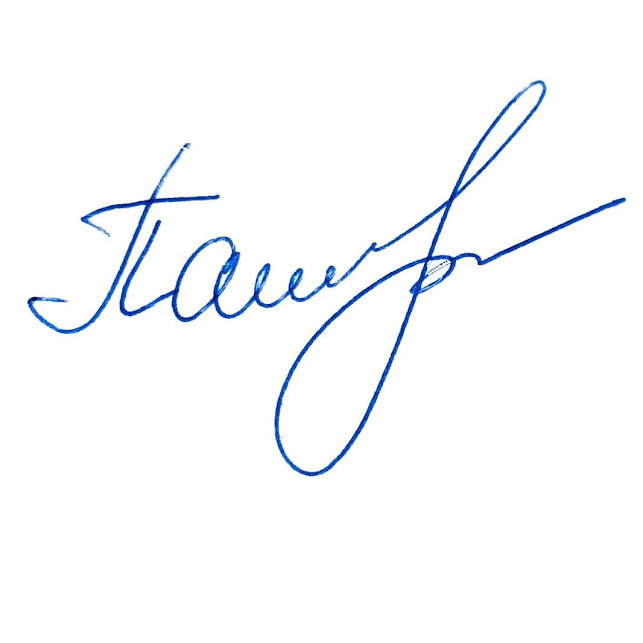 